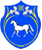   РОССИЙСКАЯ ФЕДЕРАЦИЯ                       РЕСПУБЛИКА ХАКАСИЯШИРИНСКИЙ РАЙОНАДМИНИСТРАЦИЯЦЕЛИННОГО СЕЛЬСОВЕТАПОСТАНОВЛЕНИЕ«__»  сентября  2023 г.                                   с. Целинное                                                  № __О готовности объектов  жилищно-коммунального хозяйства Общества с ограниченной ответственностью            «Теплосервис» отделения с. Целинноек работе в  осенне-зимний период2023-2024 года. 	В целях обеспечения своевременной и качественной подготовки объектов ЖКХ  к работе в осенне-зимний период 2023-2024 года на основании Устава муниципального образования Целинный сельсовет, администрация Целинного сельсоветаПОСТАНОВЛЕТ:            1.Рекомендовать директору Общества с ограниченной ответственностью «Теплосервис» отделения с. Целинное рассмотреть итоги отопительного сезона 2022-2023 года и на их основе скорректировать перечень мероприятий по подготовке объектов тепло -, водоснабжения и инженерных сетей к отопительному сезону 2023-2024 года.	2.Предусмотреть в плане мероприятий проведение гидравлических испытаний, регулировки тепловых сетей и мер по сокращению потерь энергии и  воды при транспортировке к потребителям.	3.Представить план мероприятий, с обязательным указанием объемов и источников финансирования  в районную администрацию.	4.Обеспечить и осуществить приоритетное финансирование работ по ремонту теплоисточников, инженерных сетей и созданию запасов  топлива.	5. Утвердить комиссию по выполнению мероприятий по подготовке объектов  ЖКХ «Целинное»  к работе в осенне-зимний период 2023-2024 года. (Приложение № 1).	6.Создать до начала отопительного сезона на  складе расчетный запас топлива и резерв материально- технических  ресурсов для оперативного устранения аварийной  ситуации.	7.Провести до начала отопительного сезона тренировки аварийно- спасательных формирований, ремонтной  бригады для ликвидации аварийной ситуации на  объектах коммунальной инфраструктуры.	8.Обязать  директора Общества с ограниченной ответственностью «Тепдлосервис» отделения с. Целинное представлять в районную администрацию:	 -сведения о подготовке отделения с. «Целинное» Общества с ограниченной ответственностью «Теплосервис» к 1 и 15 числу каждого отчетного месяца к работе  в зимних условиях по форме № 1-ЖКХ (зима срочная, месячная) не позднее 25 числа каждого отчетного месяца.	-паспорт готовности   отделения с. «Целинное» Общества с ограниченной ответственностью «Теполосервис», а также сторонних поставщиков, обеспечивающих  теплоресурсоснабжение жилищного фонда и объектов социальной сферы, к работе в отопительный период 2023-2024 года, в соответствии с требованиями Положения об оценке готовности теплоснабжающих организаций к работе в  осенне-зимний период, до 25  сентября  2023г.  9. Настоящее постановление подлежит обнародованию (опубликованию), размещению на официальном сайте Целинного сельсовета.10. Контроль за исполнением данного постановления оставляю за собой.ГлаваЦелинного  сельсовета:			           	  	    	                 Т.И.МорозоваПриложение № 1УТВЕРЖДЕНПостановлением главы        	 								        Целинного сельсовета__ сентября 2023года № __СОСТАВ    Комиссии по выполнению мероприятий по подготовке объектов отделения с. «Целинное» Общества с ограниченной ответственностью «Теплосервис» к работе в осенне-зимний период 2023-2024 года.председатель комиссии:Морозова Т.И.			  глава Целинного  сельсовета,Члены комиссии:	Беляева Е.А.                                    Директор ООО «Теплосервис»Устичев А.С.                                   мастер тепло-водо снабжения ООО «Теплосервис»                                                            (по согласованию)                                                   Шпехт А.С.                   	            специалист 1 категории Администрации Целинного                                                           сельсовета